Перечень элементов содержания,проверяемых на переводном экзамене по физикев 8-м классе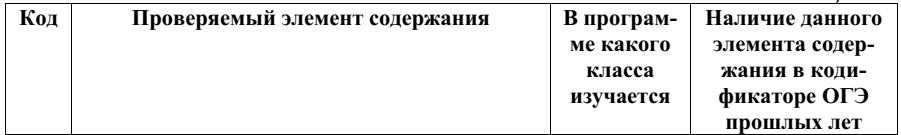 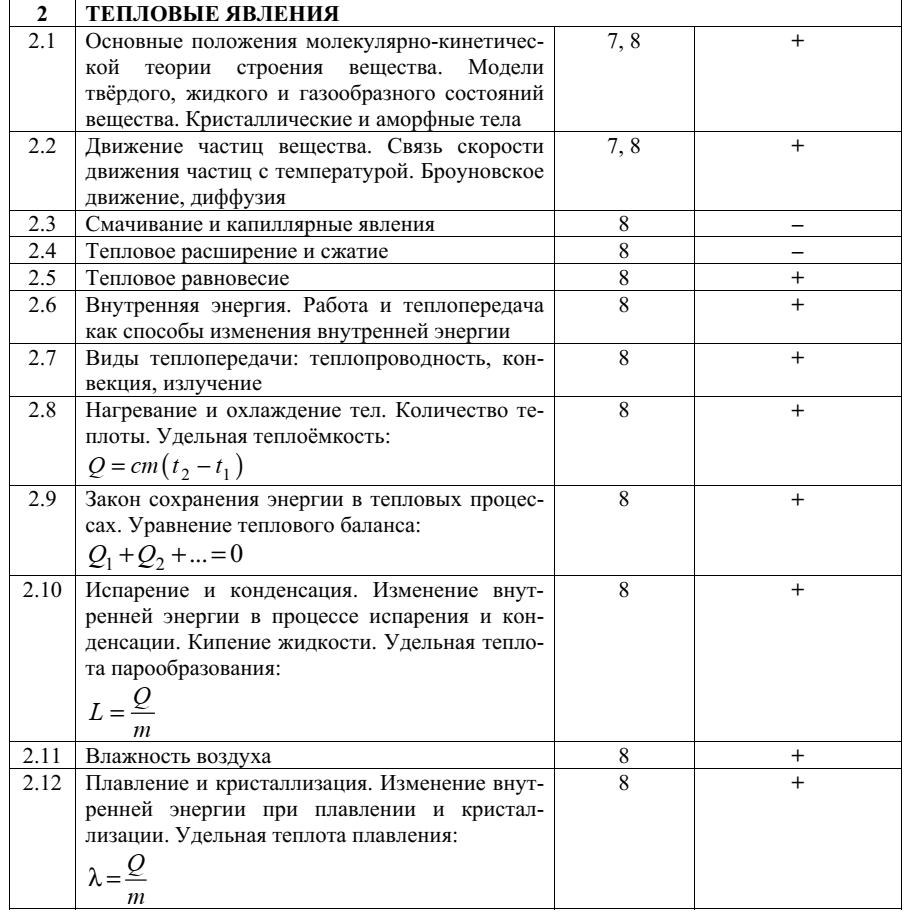 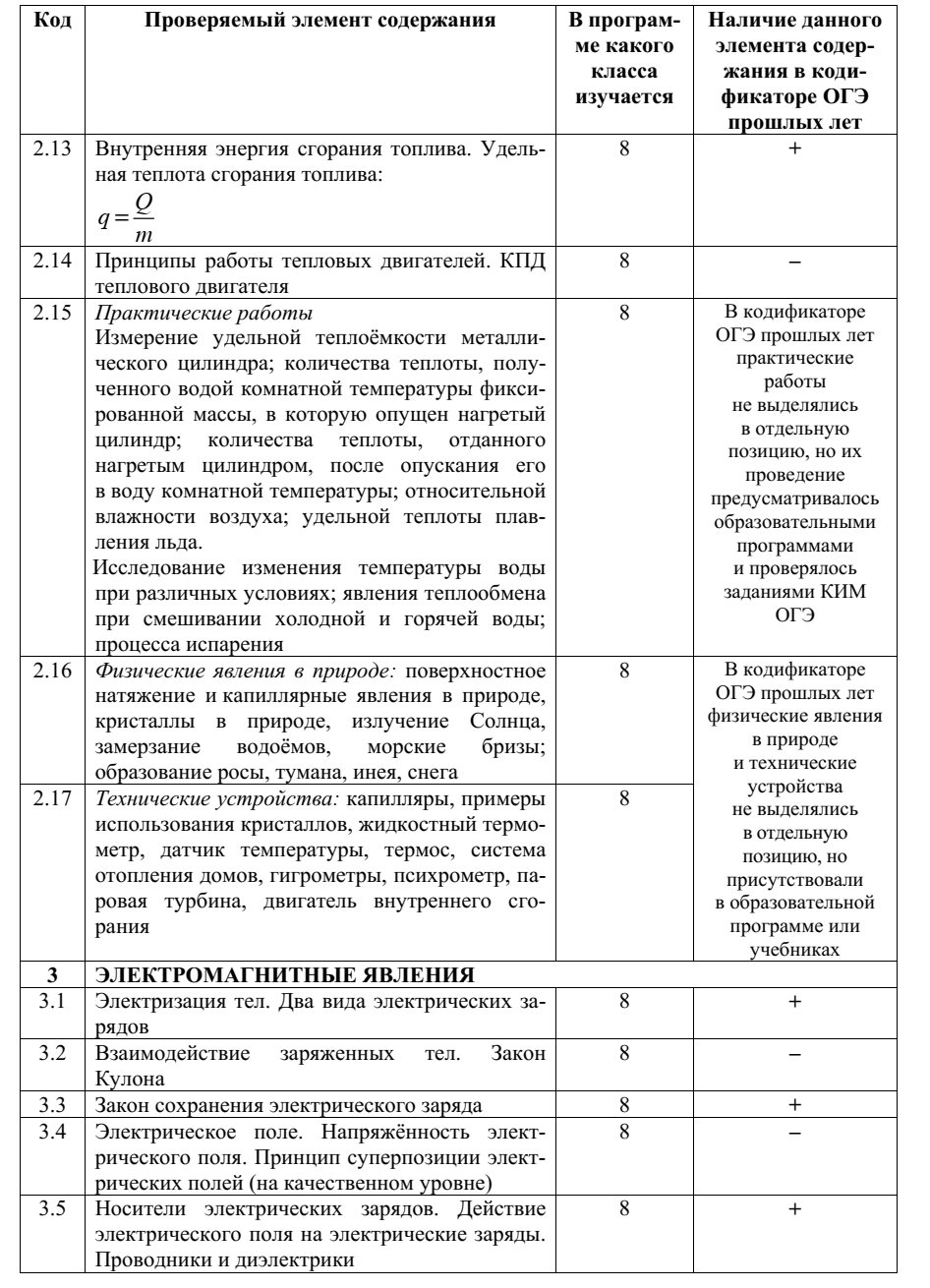 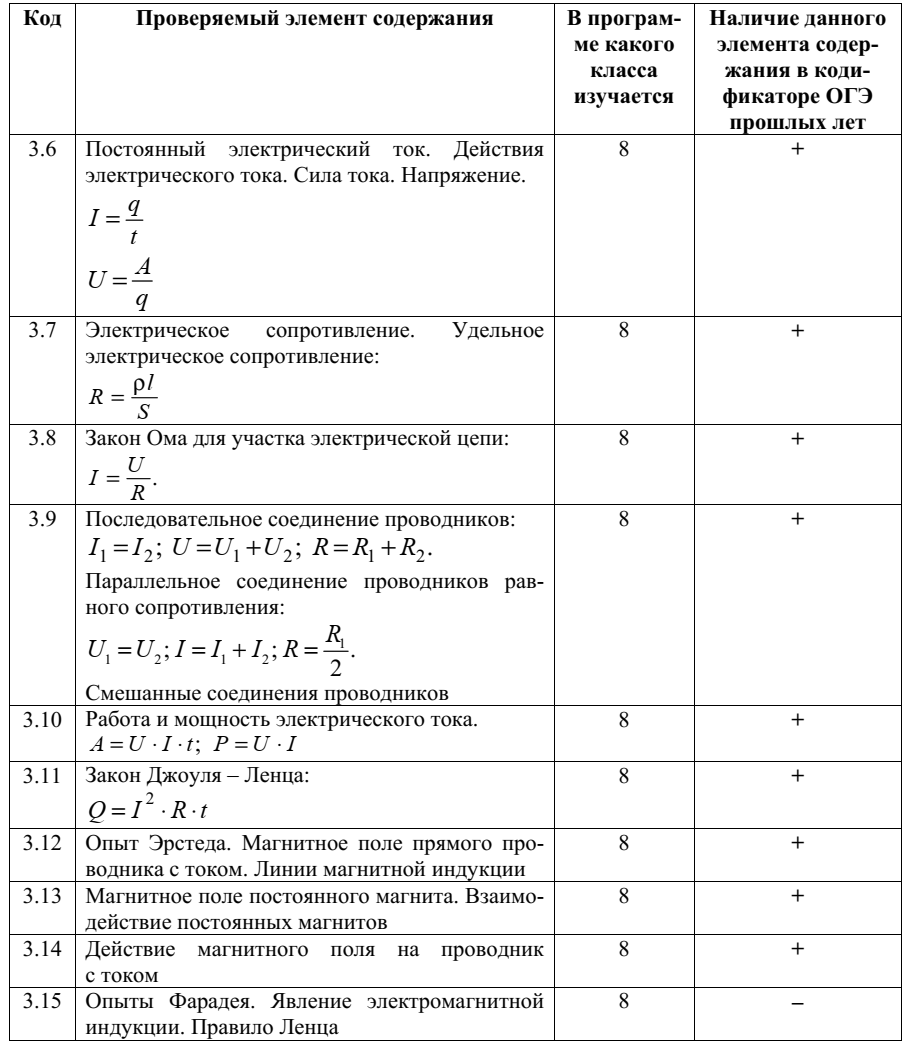 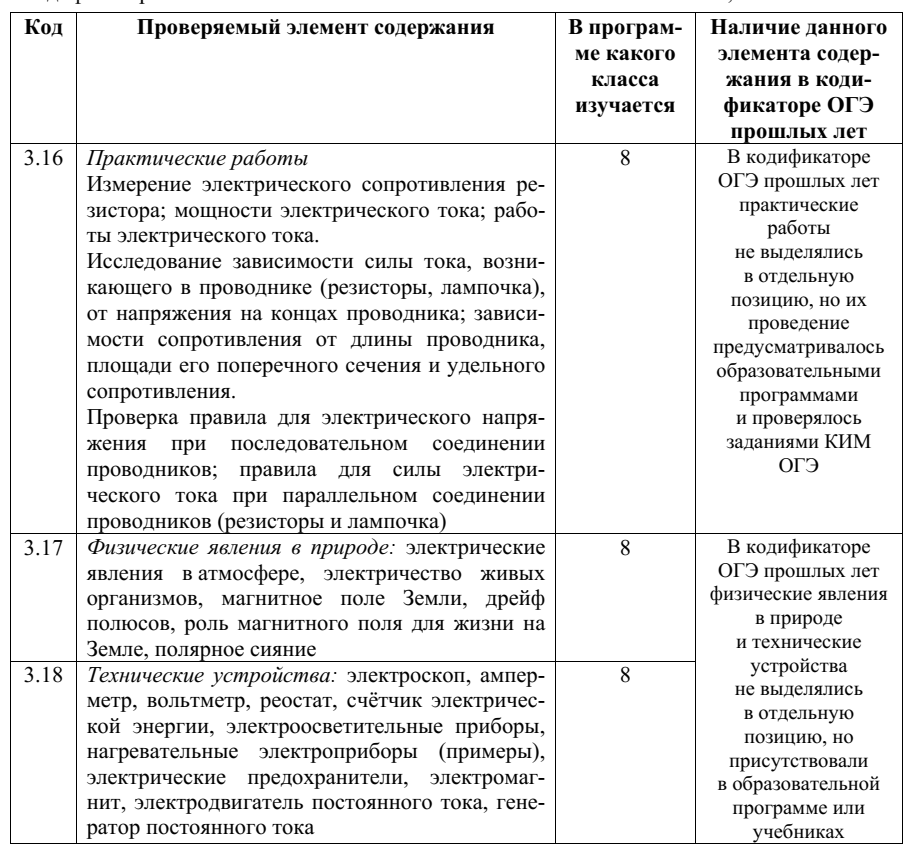 